Руководителю предприятия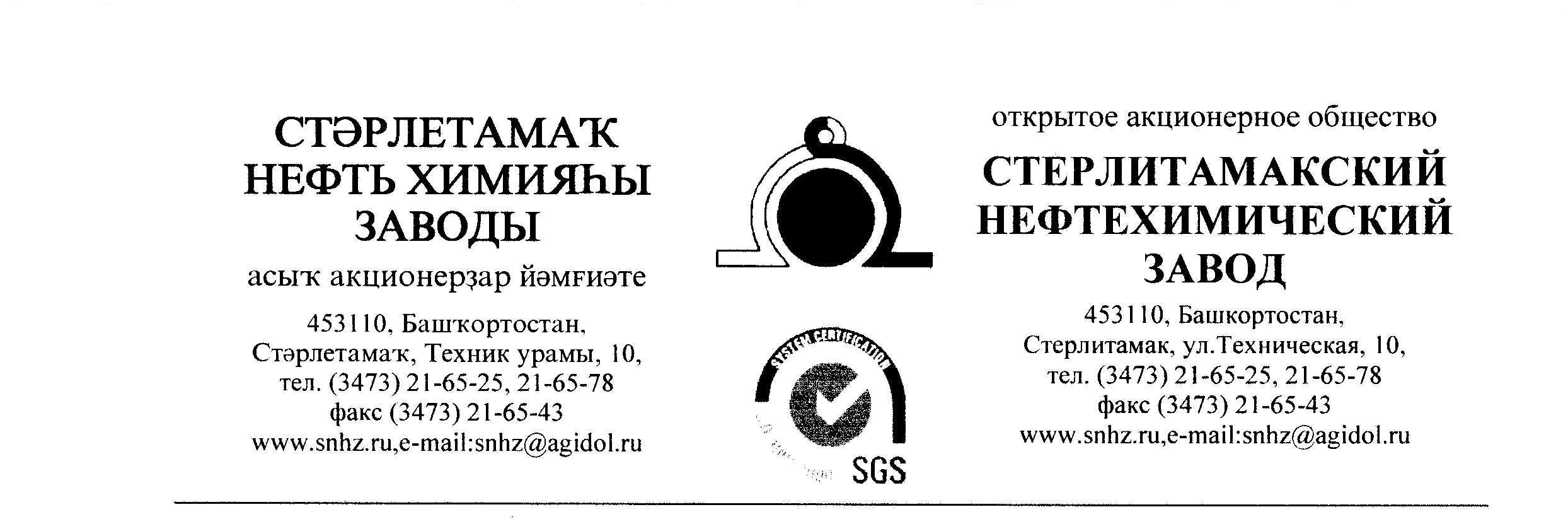 Прошу Вас выслать в наш адрес по Е-mail: shahmaeva.ar@uktau.ru коммерческое предложение по ценам, с учетом всех максимальных скидок, которые можно применить для нашего предприятия на поставку следующего технического материала:В случае положительного решения, ответ прошу предоставить до 13.08.2022 до 18-00 (мск )по e-mail: shahmaeva.ar@uktau.ru, в коммерческом предложении прошу обязательно указать:цена с НДС;условия оплаты (наши условия: 100% по факту поставки в теч. 45 дней, при несогласии Вы можете предоставить свои условия);сроки и условия поставки;обязательно включите в стоимость транспортные расходы до склада АО «СНХЗ»(453107 Республика Башкортостан, г. Стерлитамак, ул. Техническая, влад. 10);пункт отгрузки продукции;К предложению приложить Паспорт либо сертификат соответствия, представительские документы от завода-изготовителя (сертификат дилера, либо представителя).С уважением,Зам начальник ОКО и М                                                                       Фаизов Р.Г.№/пНаименование требуемого материалаКол-воЕд.измерения Сумма с НДСРезиновая смесь ГХ-1751 ТУ 38 1051559-87, ширина не более 80см300 кг Резиновая смесь ГХ -2566 ТУ 38 1051559-87 ширина не более 80см300 кгРезиновая смесь 7В-14 ТУ 2512-046-00152081-2003120 кгИтого с НДС